Maturitní témata z odborného bloku – Služby v cestovním ruchuObor vzdělání:	 EKONOMIKA A PODNIKÁNÍ		Školní rok:	2018/2019Kód:			63-41-M/01                      			Zaměření:	Cestovní ruchCestovní ruch v Praze, ve Středních Čechách, v Polabí, v Českém Ráji a v Máchově kraji (na Kokořínsku)Cestovní ruch na Šumavě, v Pošumaví, v Jižních a Západních Čechách (Českobudějovicko, Třeboňsko, Plzeňsko, Karlovarsko)Cestovní ruch v Severních pohořích ČR a ve východních Čechách (Lužické hory, Jizerské hory, Krkonoše, Broumovsko, Orlické hory, Liberecko, „Králové Hradecko“, Pardubicko)Cestovní ruch na Severní Moravě (Jeseníky, Olomoucko, Ostravsko, Beskydy, Valašsko, Slezsko)Cestovní ruch v Krušných horách, v Podkrušnohoří, v Českém Středohoří a v PoohříCestovní ruch jižní, střední, západní a východní Moravy (Vysočina, Jižní Morava, Brněnsko, Moravský kras, Střední Morava, Haná, Olomoucko, Zlínsko, Slovácko)Cestovní ruch v jihozápadní Evropě a ve Francii (Cestovní ruch na Pyrenejském poloostrově [Španělsko, Portugalsko], na Baleárských ostrovech, Kanárských ostrovech, Azory, Madeira, Francie, Monako)Cestovní ruch v Jižní Evropě (Itálie, San Marino, Vatikán, Malta, Řecko a řecké ostrovy)Cestovní ruch na Balkánském poloostrově (Chorvatsko, Slovinsko, Bulharsko, Rumunsko, Černá Hora),Cestovní ruch ve Velké Británii (v Anglii, ve Walesu, ve Skotsku, v Severním Irsku), v Irsku, v Německu, ve Švýcarsku a v LichtenštejnskuCestovní ruch v Severní Evropě a v zemích Beneluxu (Norsko, Švédsko, Finsko, Dánsko, Island, Belgie, Nizozemí, Lucembursko)Cestovní ruch ve střední Evropě (Rakousko, Polsko, Slovensko, Maďarsko)Cestovní ruch v severní, střední a jižní Americe (USA, Kanada, Mexiko, Karibská oblast, Brazílie, Argentína, Venezuela, Peru, Bolívie, Ekvádor, Chile, Uruguaj … )Cestovní ruch v Asii (Turecko, Kypr, Izrael, SAE; Indie, Nepál, Maledivy, Srí Lanca; Thajsko, Malajzie, Singapour, Indonésie; Čína, Japonsko…)Cestovní ruch v Africe, v Austrálii a v Oceánii (Egypt, Tunisko, Maroko, východní Afrika, Jižní Afrika, Austrálie, ostrovy Oceánie, Nový Zéland)Vymezení, členění a specifické formy cestovního ruchu - příčiny vzniku CR, formy CR, předpoklady rozvoje CR, jednotlivé specifické formy a jejich charakteristikaDopravní služby v cestovním ruchu  - druhy dopravy a jejich charakteristika, technická základna, dělení, dopravní řády, dopravní ceniny, slevy, práva a povinnosti, dopravní společnostiUbytovací a stravovací služby v cestovním ruchu - dělení ubytovacích služeb, charakteristika jednotlivých zařízení, kategorie stravovacích služeb, jídelní a nápojový lístek, formy prodejePrůvodce, náplň práce průvodce, průvodcovské služby - význam, základní typy průvodců a jejich povinnosti, podmínky pro provozování průvodcovské činnosti, povinnosti při přípravě na zájezd, během zájezdu, po skončení zájezdu a v mimořádných situacíchPrávní úprava cestovního ruchu a organizace v ČR - právní normy, pojem zájezd, cestovní kanceláře, podmínky vydání koncesní listiny, cestovní agentury, pojištění, instituce zasahující do CRLázeňské služby – vývoj a význam lázeňství, přírodní léčivé zdroje, indikační zaměření přírodních léčivých lázní, formy a organizace lázeňského pobytu, služby lázeňského CR, lázeňská místa v ČR a ve světě Služby pasových a celních orgánů, víza - druhy cestovních dokladů, vydávání dokladů, neplatnost dokladů, clo, druhy cel, právní úprava celní problematiky, celní sazebník, celní správa, práva a povinnosti při dovozu a vývozu zboží neobchodního charakteru, vízum, členění, žádosti o vízum, vízový a bezvízový stykPeněžní a pojišťovací služby v cestovním ruchu - platební styk v cestovním ruchu -  hotovostní a bezhotovostní platební styk, směnárenské služby, kurzy měn, kurzovní lístek, druhy pojištění, postup při hlášení a likvidaci pojistných událostíSlužby cestovních kanceláří a zájezdová činnost - definice CK, funkce, klasifikace CK, sortiment služeb, členění zájezdů, produkt CK a jeho nabídka, kalkulace ceny zájezduKongresový cestovní ruch - charakteristika, členění kongresových akcí, klasifikace kongresových služeb, organizování, incentivní CR, místa konání v ČR a ve světě. CR dětí a mládeže, seniorský CR, venkovská turistika, dobrodružný CR, náboženská turistika, lovecký CR, městský CR, cykloturistika. V Mostě dne  01. 09. 2018                                                                  Ing. Machuldová Lucie                                                                                                                    ředitelka školy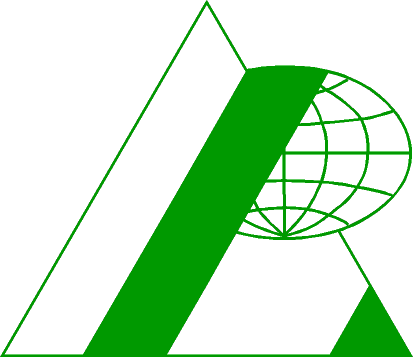        Střední  ODBORNÁ  ŠKOLA  pODNIKATELSKá, s. r. o.,                                      Most, Topolová 584, PSČ 434 47  